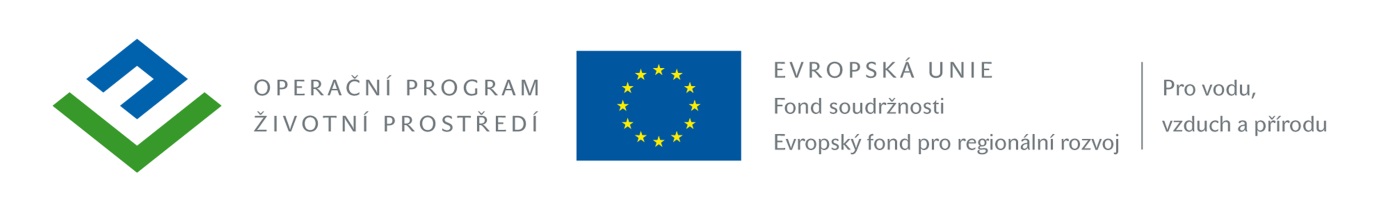 Veřejná zakázka na stavební prácezadávaná ve smyslu § 6 zákona č. 137/2006 Sb., o veřejných zakázkách, ve znění pozdějších předpisů (dále jen zákon):  „Energetická opatření objektu tělocvičny ve Zbraslavicích“ve vztahu k zákonu se jedná o veřejnou zakázku malého rozsahu 2. kategorie na stavební práce mimo režim zákona podle § 18 odst. 5Upozornění: Počet dodavatelů bude upraven podle skutečného počtu účastníků společné nabídky.Upozornění: Doručení písemnosti na uvedenou adresu se považuje za doručení každému dodavateli, který podal společnou nabídku. Zadavatel je však oprávněn doručit každému dodavateli písemnost samostatně. Čestné prohlášení Čestně prohlašuji, že jako uchazeč o výše uvedenou veřejnou zakázku nejsme subdodavatelem, kterým jiný dodavatel v tomto zadávacím řízení prokazuje kvalifikaci.Dále čestně prohlašuji, že jsme nezpracovali nabídku v součinnosti s jiným dodavatelem, který podalnabídku.Místo ____________Datum: _______________……………………………………………………………………….Razítko a podpis osoby oprávněné jednat jménem dodavatele1. Identifikační údaje zadavatele1. Identifikační údaje zadavatele1. Identifikační údaje zadavateleNázevNázevObec ZbraslaviceSídlo Sídlo Zbraslavice 7, 285 21 ZbraslaviceURL adresaURL adresawww.obeczbraslavice.czIČIČ00236641DIČDIČCZ00236641Osoba oprávněná jednat jménem zadavatele Osoba oprávněná jednat jménem zadavatele Ondřej Havlovic – starosta obce ZbraslaviceTel. Tel. 327 591 212E-mailE-mail  podatelna@obeczbraslavice.czKontaktní osoba ve věci veřejné zakázky Kontaktní osoba ve věci veřejné zakázky Petr JarošTel. Tel. 604 219 593E-mailE-mailpetjar62@seznam.cz2. Základní identifikační údaje o uchazeči 2. Základní identifikační údaje o uchazeči 2. Základní identifikační údaje o uchazeči 2. Základní identifikační údaje o uchazeči Název (obchodní firma/jméno)Název (obchodní firma/jméno)Sídlo/místo podnikání (celá adresa včetně PSČ)Sídlo/místo podnikání (celá adresa včetně PSČ)Právní formaPrávní formaMobilní tel. Mobilní tel. URL adresaURL adresaIČIČDIČ DIČ Spisová značka v obchodním rejstříku Spisová značka v obchodním rejstříku Osoba oprávněná jednat za uchazečeOsoba oprávněná jednat za uchazečeKontaktní osoba ve věci zakázky Kontaktní osoba ve věci zakázky Mobilní tel. Mobilní tel. E-mailE-mail3. Údaj, který je předmětem hodnocení nabídky 3. Údaj, který je předmětem hodnocení nabídky Celková nabídková cena bez DPH v Kč Sazba DPH Výše DPH v Kč Cena celkem vč. DPH 